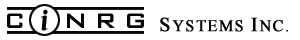 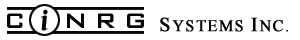 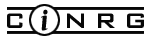 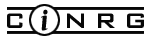                Commercial